Zestaw zabaw – LogopediaĆwiczenia artykulacyjne ułatwiające pracę aparatu mowyĆwiczenia warg:Wymawianie na przemian „a – o” przy maksymalnym oddaleniu od siebie warg.Oddalanie od siebie kącików ust - wymawianie „iiii”.Cmokanie. Wymawianie naprzemiennie „u – i”. Zaciskanie warg. Ćwiczenia języka:Malowanie kółek na podniebieniu. Dotykanie językiem na zmianę górnych i dolnych zębów. Kląskanie językiem. Ćwiczenia usprawniające podniebienie miękkie: Ziewanie przy nisko opuszczonej dolnej szczęce. Płukanie gardła ciepłą wodą. „Chrapanie” na wdechu i wydechu. Ćwiczenia policzków: Nadmuchiwanie policzków „gruby miś”. Wyciąganie policzków „chudy zając”. „Mecz piłkarski” – zabawa oddechowa Do zabawy potrzebna nam będzie piłka uformowana z gazety/ papieru i dwie karteczki (symbolizujące bramkę). 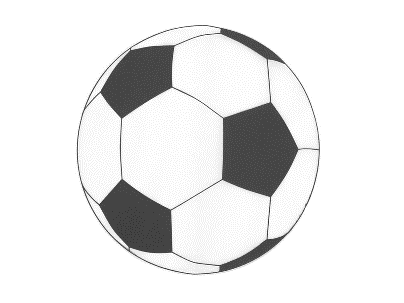 Piłkę ustawiamy na środku naszego boiska (stołu). Na końcach stołu ustawiamy kartki, które w naszej zabawie zamieniają się w bramki.  Zabawa polega na dmuchaniu w naszą piłkę tak, aby piłka znalazła się w bramce. Wygrywa osoba, której uda się strzelić większą ilość goli! „Rusz językiem” – ćwiczenia logopedyczneZachęcam do odwiedzenia strony:https://www.youtube.com/watch?v=XgyU4dfXMHQi gimnastyki języka wspólnie z psem Marshallem . 